Direkter Anschluss an das Niederspannungsnetz (Einhaltung der VDE-AR-N 4102).Anschluss an eine Unterverteilung, z.Bsp. Garage.Eine maximale Schieflast von 3,4 kVA muss eingehalten werden.Unter der Voraussetzung, dass der Ladepunkt entsprechend den Anforderungen des Netzbetreibers netzdienlich steuer- bzw. vorübergehend abschaltbar angeschlossen und betrieben wird, besteht Anspruch auf ein reduziertes Netzentgeld nach § 14 a EnWG. Hierfür werden für die Messung des Verbrauchs ein separater Zähler und ein Steuergerät für die Kommunikationstechnik benötigt.Wird von SWO am Netzanschlusspunkt vor Ort festgelegt.Datenblatt für den Anschlussvon Ladeeinrichtungen für Elektro-fahrzeuge „Elektromobilität“(Anlage zur „Anmeldung zum Netzanschluss (Strom)/Anschlussänderung (ANA)“
 der SWO GmbH)Datenblatt für den Anschlussvon Ladeeinrichtungen für Elektro-fahrzeuge „Elektromobilität“(Anlage zur „Anmeldung zum Netzanschluss (Strom)/Anschlussänderung (ANA)“
 der SWO GmbH)Datenblatt für den Anschlussvon Ladeeinrichtungen für Elektro-fahrzeuge „Elektromobilität“(Anlage zur „Anmeldung zum Netzanschluss (Strom)/Anschlussänderung (ANA)“
 der SWO GmbH)Datenblatt für den Anschlussvon Ladeeinrichtungen für Elektro-fahrzeuge „Elektromobilität“(Anlage zur „Anmeldung zum Netzanschluss (Strom)/Anschlussänderung (ANA)“
 der SWO GmbH)Datenblatt für den Anschlussvon Ladeeinrichtungen für Elektro-fahrzeuge „Elektromobilität“(Anlage zur „Anmeldung zum Netzanschluss (Strom)/Anschlussänderung (ANA)“
 der SWO GmbH)Datenblatt für den Anschlussvon Ladeeinrichtungen für Elektro-fahrzeuge „Elektromobilität“(Anlage zur „Anmeldung zum Netzanschluss (Strom)/Anschlussänderung (ANA)“
 der SWO GmbH)Datenblatt für den Anschlussvon Ladeeinrichtungen für Elektro-fahrzeuge „Elektromobilität“(Anlage zur „Anmeldung zum Netzanschluss (Strom)/Anschlussänderung (ANA)“
 der SWO GmbH)Datenblatt für den Anschlussvon Ladeeinrichtungen für Elektro-fahrzeuge „Elektromobilität“(Anlage zur „Anmeldung zum Netzanschluss (Strom)/Anschlussänderung (ANA)“
 der SWO GmbH)Datenblatt für den Anschlussvon Ladeeinrichtungen für Elektro-fahrzeuge „Elektromobilität“(Anlage zur „Anmeldung zum Netzanschluss (Strom)/Anschlussänderung (ANA)“
 der SWO GmbH)Datenblatt für den Anschlussvon Ladeeinrichtungen für Elektro-fahrzeuge „Elektromobilität“(Anlage zur „Anmeldung zum Netzanschluss (Strom)/Anschlussänderung (ANA)“
 der SWO GmbH)Datenblatt für den Anschlussvon Ladeeinrichtungen für Elektro-fahrzeuge „Elektromobilität“(Anlage zur „Anmeldung zum Netzanschluss (Strom)/Anschlussänderung (ANA)“
 der SWO GmbH)Datenblatt für den Anschlussvon Ladeeinrichtungen für Elektro-fahrzeuge „Elektromobilität“(Anlage zur „Anmeldung zum Netzanschluss (Strom)/Anschlussänderung (ANA)“
 der SWO GmbH)Datenblatt für den Anschlussvon Ladeeinrichtungen für Elektro-fahrzeuge „Elektromobilität“(Anlage zur „Anmeldung zum Netzanschluss (Strom)/Anschlussänderung (ANA)“
 der SWO GmbH)Datenblatt für den Anschlussvon Ladeeinrichtungen für Elektro-fahrzeuge „Elektromobilität“(Anlage zur „Anmeldung zum Netzanschluss (Strom)/Anschlussänderung (ANA)“
 der SWO GmbH)Datenblatt für den Anschlussvon Ladeeinrichtungen für Elektro-fahrzeuge „Elektromobilität“(Anlage zur „Anmeldung zum Netzanschluss (Strom)/Anschlussänderung (ANA)“
 der SWO GmbH)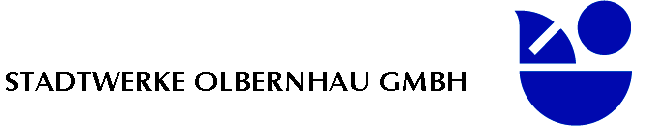 Datenblatt für den Anschlussvon Ladeeinrichtungen für Elektro-fahrzeuge „Elektromobilität“(Anlage zur „Anmeldung zum Netzanschluss (Strom)/Anschlussänderung (ANA)“
 der SWO GmbH)Datenblatt für den Anschlussvon Ladeeinrichtungen für Elektro-fahrzeuge „Elektromobilität“(Anlage zur „Anmeldung zum Netzanschluss (Strom)/Anschlussänderung (ANA)“
 der SWO GmbH)Datenblatt für den Anschlussvon Ladeeinrichtungen für Elektro-fahrzeuge „Elektromobilität“(Anlage zur „Anmeldung zum Netzanschluss (Strom)/Anschlussänderung (ANA)“
 der SWO GmbH)Datenblatt für den Anschlussvon Ladeeinrichtungen für Elektro-fahrzeuge „Elektromobilität“(Anlage zur „Anmeldung zum Netzanschluss (Strom)/Anschlussänderung (ANA)“
 der SWO GmbH)Datenblatt für den Anschlussvon Ladeeinrichtungen für Elektro-fahrzeuge „Elektromobilität“(Anlage zur „Anmeldung zum Netzanschluss (Strom)/Anschlussänderung (ANA)“
 der SWO GmbH)Datenblatt für den Anschlussvon Ladeeinrichtungen für Elektro-fahrzeuge „Elektromobilität“(Anlage zur „Anmeldung zum Netzanschluss (Strom)/Anschlussänderung (ANA)“
 der SWO GmbH)Datenblatt für den Anschlussvon Ladeeinrichtungen für Elektro-fahrzeuge „Elektromobilität“(Anlage zur „Anmeldung zum Netzanschluss (Strom)/Anschlussänderung (ANA)“
 der SWO GmbH)Datenblatt für den Anschlussvon Ladeeinrichtungen für Elektro-fahrzeuge „Elektromobilität“(Anlage zur „Anmeldung zum Netzanschluss (Strom)/Anschlussänderung (ANA)“
 der SWO GmbH)Datenblatt für den Anschlussvon Ladeeinrichtungen für Elektro-fahrzeuge „Elektromobilität“(Anlage zur „Anmeldung zum Netzanschluss (Strom)/Anschlussänderung (ANA)“
 der SWO GmbH)Datenblatt für den Anschlussvon Ladeeinrichtungen für Elektro-fahrzeuge „Elektromobilität“(Anlage zur „Anmeldung zum Netzanschluss (Strom)/Anschlussänderung (ANA)“
 der SWO GmbH)Datenblatt für den Anschlussvon Ladeeinrichtungen für Elektro-fahrzeuge „Elektromobilität“(Anlage zur „Anmeldung zum Netzanschluss (Strom)/Anschlussänderung (ANA)“
 der SWO GmbH)Datenblatt für den Anschlussvon Ladeeinrichtungen für Elektro-fahrzeuge „Elektromobilität“(Anlage zur „Anmeldung zum Netzanschluss (Strom)/Anschlussänderung (ANA)“
 der SWO GmbH)Datenblatt für den Anschlussvon Ladeeinrichtungen für Elektro-fahrzeuge „Elektromobilität“(Anlage zur „Anmeldung zum Netzanschluss (Strom)/Anschlussänderung (ANA)“
 der SWO GmbH)Datenblatt für den Anschlussvon Ladeeinrichtungen für Elektro-fahrzeuge „Elektromobilität“(Anlage zur „Anmeldung zum Netzanschluss (Strom)/Anschlussänderung (ANA)“
 der SWO GmbH)Datenblatt für den Anschlussvon Ladeeinrichtungen für Elektro-fahrzeuge „Elektromobilität“(Anlage zur „Anmeldung zum Netzanschluss (Strom)/Anschlussänderung (ANA)“
 der SWO GmbH)Eingangsvermerk SWOEingangsvermerk SWOEingangsvermerk SWOEingangsvermerk SWOEingangsvermerk SWOEingangsvermerk SWOEingangsvermerk SWOEingangsvermerk SWOEingangsvermerk SWOAnschlussstelleAnschlussstelleAnschlussstelleAnschlussstelleAnschlussstelleAnschlussstelleAnschlussstelleAnschlussstelleAnschlussstelleAnschlussstelleAnschlussstelleAnschlussstelleAnschlussstelleAnschlussstelleAnschlussstelleAnschlussstelleAnschlussstelleAnschlussstelleAnschlussstelleAnschlussstelleAnschlussstelleAnschlussstelleAnschlussstelleAnschlussstelleSTRASSE, HAUSNUMMERSTRASSE, HAUSNUMMERSTRASSE, HAUSNUMMERSTRASSE, HAUSNUMMERSTRASSE, HAUSNUMMERSTRASSE, HAUSNUMMERSTRASSE, HAUSNUMMERSTRASSE, HAUSNUMMERPLZPLZORT/ORTSTEILORT/ORTSTEILORT/ORTSTEILORT/ORTSTEILORT/ORTSTEILORT/ORTSTEILORT/ORTSTEILORT/ORTSTEILORT/ORTSTEILFLURSTÜCKFLURSTÜCKFLURSTÜCKFLURSTÜCKFLURSTÜCKFLURSTÜCKFLURSTÜCKFLURSTÜCKBetreiberBetreiberBetreiberBetreiberBetreiberBetreiberBetreiberBetreiberBetreiberBetreiberBetreiberBetreiberBetreiberBetreiberBetreiberBetreiberBetreiberBetreiberBetreiberBetreiberBetreiberBetreiberBetreiberBetreiberFirma / Name, VornameFirma / Name, VornameFirma / Name, VornameFirma / Name, VornameFirma / Name, VornameFirma / Name, VornameFirma / Name, VornameFirma / Name, VornameFirma / Name, VornameFirma / Name, VornameFirma / Name, VornameFirma / Name, VornameFirma / Name, VornameFirma / Name, VornameFirma / Name, VornameFirma / Name, VornameFirma / Name, VornameFirma / Name, VornameFirma / Name, VornameFirma / Name, VornameFirma / Name, VornameFirma / Name, VornameStandortStandortStandortStandortStandort öffentlich1 öffentlich1 öffentlich1 öffentlich1 öffentlich1 öffentlich1 nicht öffentlich1 nicht öffentlich1 nicht öffentlich1 nicht öffentlich1 nicht öffentlich1 nicht öffentlich (privat)2 nicht öffentlich (privat)2 nicht öffentlich (privat)2 nicht öffentlich (privat)2 nicht öffentlich (privat)2 nicht öffentlich (privat)2 nicht öffentlich (privat)2 nicht öffentlich (privat)2DokumentationDokumentationDokumentationDokumentationDokumentationLageplan vorhandenLageplan vorhandenLageplan vorhandenLageplan vorhandenLageplan vorhandenLageplan vorhandenLageplan vorhandenLageplan vorhandenLageplan vorhandenLageplan vorhandenLageplan vorhandenLageplan vorhandenLageplan vorhandenLageplan vorhandenLageplan vorhandenLageplan vorhanden ja ja ja nein nein nein nein neinLadeeinrichtung im Übersichtsplan zur Kundenanlage dargestelltLadeeinrichtung im Übersichtsplan zur Kundenanlage dargestelltLadeeinrichtung im Übersichtsplan zur Kundenanlage dargestelltLadeeinrichtung im Übersichtsplan zur Kundenanlage dargestelltLadeeinrichtung im Übersichtsplan zur Kundenanlage dargestelltLadeeinrichtung im Übersichtsplan zur Kundenanlage dargestelltLadeeinrichtung im Übersichtsplan zur Kundenanlage dargestelltLadeeinrichtung im Übersichtsplan zur Kundenanlage dargestelltLadeeinrichtung im Übersichtsplan zur Kundenanlage dargestelltLadeeinrichtung im Übersichtsplan zur Kundenanlage dargestelltLadeeinrichtung im Übersichtsplan zur Kundenanlage dargestelltLadeeinrichtung im Übersichtsplan zur Kundenanlage dargestelltLadeeinrichtung im Übersichtsplan zur Kundenanlage dargestelltLadeeinrichtung im Übersichtsplan zur Kundenanlage dargestelltLadeeinrichtung im Übersichtsplan zur Kundenanlage dargestelltLadeeinrichtung im Übersichtsplan zur Kundenanlage dargestellt ja ja ja nein nein nein nein neinNetzanschluss / NetzanschlussleistungNetzanschluss / NetzanschlussleistungNetzanschluss / NetzanschlussleistungNetzanschluss / NetzanschlussleistungNetzanschluss / NetzanschlussleistungNetzanschluss / NetzanschlussleistungNetzanschluss / NetzanschlussleistungNetzanschluss / NetzanschlussleistungNetzanschluss / NetzanschlussleistungNetzanschluss / NetzanschlussleistungNetzanschluss / NetzanschlussleistungNetzanschluss / NetzanschlussleistungNetzanschluss / NetzanschlussleistungNetzanschluss / NetzanschlussleistungNetzanschluss / NetzanschlussleistungNetzanschluss / NetzanschlussleistungNetzanschluss / NetzanschlussleistungNetzanschluss / NetzanschlussleistungNetzanschluss / NetzanschlussleistungNetzanschluss / NetzanschlussleistungNetzanschluss / NetzanschlussleistungNetzanschluss / NetzanschlussleistungNetzanschluss / NetzanschlussleistungNetzanschluss / NetzanschlussleistungAnschluss Ladeeinrichtung:Anschluss Ladeeinrichtung:Anschluss Ladeeinrichtung:Anschluss Ladeeinrichtung:Anschluss Ladeeinrichtung: 1-phasig3 1-phasig3 1-phasig3 1-phasig3 1-phasig3 1-phasig3 2-phasig3 2-phasig3 2-phasig3 3-phasig3 3-phasig3 3-phasig3 3-phasig3 3-phasig3 Drehstrom Drehstrom Drehstrom Drehstrom DrehstromNetzentnahmescheinleistung:Netzentnahmescheinleistung:Netzentnahmescheinleistung:Netzentnahmescheinleistung:Netzentnahmescheinleistung:Netzentnahmescheinleistung:kVAkVAkVAkVAkVAkVAAnzahl der Ladepunkte:Anzahl der Ladepunkte:Anzahl der Ladepunkte:Anzahl der Ladepunkte:Anzahl der Ladepunkte:Anzahl der Ladepunkte:StückStückStückStückStückStückHerstellerHerstellerHerstellerHerstellerHerstellerHerstellerHerstellerHerstellerHerstellerHerstellerHerstellerHerstellerHerstellerHerstellerHerstellerHerstellerHerstellerHerstellerHerstellerHerstellerHerstellerHerstellerHerstellerHerstellerHersteller:Hersteller:Hersteller:Typ:Typ:Typ:Herstellererklärung über die Einhaltung der anerkannten Regeln der 
Technik vorhandenHerstellererklärung über die Einhaltung der anerkannten Regeln der 
Technik vorhandenHerstellererklärung über die Einhaltung der anerkannten Regeln der 
Technik vorhandenHerstellererklärung über die Einhaltung der anerkannten Regeln der 
Technik vorhandenHerstellererklärung über die Einhaltung der anerkannten Regeln der 
Technik vorhandenHerstellererklärung über die Einhaltung der anerkannten Regeln der 
Technik vorhandenHerstellererklärung über die Einhaltung der anerkannten Regeln der 
Technik vorhandenHerstellererklärung über die Einhaltung der anerkannten Regeln der 
Technik vorhandenHerstellererklärung über die Einhaltung der anerkannten Regeln der 
Technik vorhandenHerstellererklärung über die Einhaltung der anerkannten Regeln der 
Technik vorhandenHerstellererklärung über die Einhaltung der anerkannten Regeln der 
Technik vorhandenHerstellererklärung über die Einhaltung der anerkannten Regeln der 
Technik vorhandenHerstellererklärung über die Einhaltung der anerkannten Regeln der 
Technik vorhandenHerstellererklärung über die Einhaltung der anerkannten Regeln der 
Technik vorhandenHerstellererklärung über die Einhaltung der anerkannten Regeln der 
Technik vorhandenHerstellererklärung über die Einhaltung der anerkannten Regeln der 
Technik vorhanden ja ja ja nein nein nein nein neinVermindertes NetznutzungsentgeldVermindertes NetznutzungsentgeldVermindertes NetznutzungsentgeldVermindertes NetznutzungsentgeldVermindertes NetznutzungsentgeldVermindertes NetznutzungsentgeldVermindertes NetznutzungsentgeldVermindertes NetznutzungsentgeldVermindertes NetznutzungsentgeldVermindertes NetznutzungsentgeldVermindertes NetznutzungsentgeldVermindertes NetznutzungsentgeldVermindertes NetznutzungsentgeldVermindertes NetznutzungsentgeldVermindertes NetznutzungsentgeldVermindertes NetznutzungsentgeldVermindertes NetznutzungsentgeldVermindertes NetznutzungsentgeldVermindertes NetznutzungsentgeldVermindertes NetznutzungsentgeldVermindertes NetznutzungsentgeldVermindertes NetznutzungsentgeldVermindertes NetznutzungsentgeldVermindertes NetznutzungsentgeldAusführung als steuerbare Verbrauchseinrichtung möglich (§14a EnWG)4Ausführung als steuerbare Verbrauchseinrichtung möglich (§14a EnWG)4Ausführung als steuerbare Verbrauchseinrichtung möglich (§14a EnWG)4Ausführung als steuerbare Verbrauchseinrichtung möglich (§14a EnWG)4Ausführung als steuerbare Verbrauchseinrichtung möglich (§14a EnWG)4Ausführung als steuerbare Verbrauchseinrichtung möglich (§14a EnWG)4Ausführung als steuerbare Verbrauchseinrichtung möglich (§14a EnWG)4Ausführung als steuerbare Verbrauchseinrichtung möglich (§14a EnWG)4Ausführung als steuerbare Verbrauchseinrichtung möglich (§14a EnWG)4Ausführung als steuerbare Verbrauchseinrichtung möglich (§14a EnWG)4Ausführung als steuerbare Verbrauchseinrichtung möglich (§14a EnWG)4Ausführung als steuerbare Verbrauchseinrichtung möglich (§14a EnWG)4Ausführung als steuerbare Verbrauchseinrichtung möglich (§14a EnWG)4Ausführung als steuerbare Verbrauchseinrichtung möglich (§14a EnWG)4Ausführung als steuerbare Verbrauchseinrichtung möglich (§14a EnWG)4Ausführung als steuerbare Verbrauchseinrichtung möglich (§14a EnWG)4 ja ja ja nein nein nein nein neinErklärung der Elektrofachkraft:Die Elektrofachkraft (wie Pkt. 12 „Anmeldung zum Netzanschluss (Strom)/Anschlussänderung (ANA)“
bestätigt hiermit die Richtigkeit der Daten.Erklärung der Elektrofachkraft:Die Elektrofachkraft (wie Pkt. 12 „Anmeldung zum Netzanschluss (Strom)/Anschlussänderung (ANA)“
bestätigt hiermit die Richtigkeit der Daten.Erklärung der Elektrofachkraft:Die Elektrofachkraft (wie Pkt. 12 „Anmeldung zum Netzanschluss (Strom)/Anschlussänderung (ANA)“
bestätigt hiermit die Richtigkeit der Daten.Erklärung der Elektrofachkraft:Die Elektrofachkraft (wie Pkt. 12 „Anmeldung zum Netzanschluss (Strom)/Anschlussänderung (ANA)“
bestätigt hiermit die Richtigkeit der Daten.Erklärung der Elektrofachkraft:Die Elektrofachkraft (wie Pkt. 12 „Anmeldung zum Netzanschluss (Strom)/Anschlussänderung (ANA)“
bestätigt hiermit die Richtigkeit der Daten.Erklärung der Elektrofachkraft:Die Elektrofachkraft (wie Pkt. 12 „Anmeldung zum Netzanschluss (Strom)/Anschlussänderung (ANA)“
bestätigt hiermit die Richtigkeit der Daten.Erklärung der Elektrofachkraft:Die Elektrofachkraft (wie Pkt. 12 „Anmeldung zum Netzanschluss (Strom)/Anschlussänderung (ANA)“
bestätigt hiermit die Richtigkeit der Daten.Erklärung der Elektrofachkraft:Die Elektrofachkraft (wie Pkt. 12 „Anmeldung zum Netzanschluss (Strom)/Anschlussänderung (ANA)“
bestätigt hiermit die Richtigkeit der Daten.Erklärung der Elektrofachkraft:Die Elektrofachkraft (wie Pkt. 12 „Anmeldung zum Netzanschluss (Strom)/Anschlussänderung (ANA)“
bestätigt hiermit die Richtigkeit der Daten.Erklärung der Elektrofachkraft:Die Elektrofachkraft (wie Pkt. 12 „Anmeldung zum Netzanschluss (Strom)/Anschlussänderung (ANA)“
bestätigt hiermit die Richtigkeit der Daten.Erklärung der Elektrofachkraft:Die Elektrofachkraft (wie Pkt. 12 „Anmeldung zum Netzanschluss (Strom)/Anschlussänderung (ANA)“
bestätigt hiermit die Richtigkeit der Daten.Erklärung der Elektrofachkraft:Die Elektrofachkraft (wie Pkt. 12 „Anmeldung zum Netzanschluss (Strom)/Anschlussänderung (ANA)“
bestätigt hiermit die Richtigkeit der Daten.Erklärung der Elektrofachkraft:Die Elektrofachkraft (wie Pkt. 12 „Anmeldung zum Netzanschluss (Strom)/Anschlussänderung (ANA)“
bestätigt hiermit die Richtigkeit der Daten.Erklärung der Elektrofachkraft:Die Elektrofachkraft (wie Pkt. 12 „Anmeldung zum Netzanschluss (Strom)/Anschlussänderung (ANA)“
bestätigt hiermit die Richtigkeit der Daten.Erklärung der Elektrofachkraft:Die Elektrofachkraft (wie Pkt. 12 „Anmeldung zum Netzanschluss (Strom)/Anschlussänderung (ANA)“
bestätigt hiermit die Richtigkeit der Daten.Erklärung der Elektrofachkraft:Die Elektrofachkraft (wie Pkt. 12 „Anmeldung zum Netzanschluss (Strom)/Anschlussänderung (ANA)“
bestätigt hiermit die Richtigkeit der Daten.Erklärung der Elektrofachkraft:Die Elektrofachkraft (wie Pkt. 12 „Anmeldung zum Netzanschluss (Strom)/Anschlussänderung (ANA)“
bestätigt hiermit die Richtigkeit der Daten.Erklärung der Elektrofachkraft:Die Elektrofachkraft (wie Pkt. 12 „Anmeldung zum Netzanschluss (Strom)/Anschlussänderung (ANA)“
bestätigt hiermit die Richtigkeit der Daten.Erklärung der Elektrofachkraft:Die Elektrofachkraft (wie Pkt. 12 „Anmeldung zum Netzanschluss (Strom)/Anschlussänderung (ANA)“
bestätigt hiermit die Richtigkeit der Daten.Erklärung der Elektrofachkraft:Die Elektrofachkraft (wie Pkt. 12 „Anmeldung zum Netzanschluss (Strom)/Anschlussänderung (ANA)“
bestätigt hiermit die Richtigkeit der Daten.Erklärung der Elektrofachkraft:Die Elektrofachkraft (wie Pkt. 12 „Anmeldung zum Netzanschluss (Strom)/Anschlussänderung (ANA)“
bestätigt hiermit die Richtigkeit der Daten.Erklärung der Elektrofachkraft:Die Elektrofachkraft (wie Pkt. 12 „Anmeldung zum Netzanschluss (Strom)/Anschlussänderung (ANA)“
bestätigt hiermit die Richtigkeit der Daten.Erklärung der Elektrofachkraft:Die Elektrofachkraft (wie Pkt. 12 „Anmeldung zum Netzanschluss (Strom)/Anschlussänderung (ANA)“
bestätigt hiermit die Richtigkeit der Daten.Erklärung der Elektrofachkraft:Die Elektrofachkraft (wie Pkt. 12 „Anmeldung zum Netzanschluss (Strom)/Anschlussänderung (ANA)“
bestätigt hiermit die Richtigkeit der Daten.ORT, DATUMORT, DATUMORT, DATUMORT, DATUMORT, DATUMUNTERSCHRIFT DER ELEKTROFACHKRAFTUNTERSCHRIFT DER ELEKTROFACHKRAFTUNTERSCHRIFT DER ELEKTROFACHKRAFTUNTERSCHRIFT DER ELEKTROFACHKRAFTUNTERSCHRIFT DER ELEKTROFACHKRAFTUNTERSCHRIFT DER ELEKTROFACHKRAFTUNTERSCHRIFT DER ELEKTROFACHKRAFTUNTERSCHRIFT DER ELEKTROFACHKRAFTUNTERSCHRIFT DER ELEKTROFACHKRAFTUNTERSCHRIFT DER ELEKTROFACHKRAFTUNTERSCHRIFT DER ELEKTROFACHKRAFTUNTERSCHRIFT DER ELEKTROFACHKRAFTBitte Zutreffendes ausfüllen!Bitte Zutreffendes ausfüllen!Bitte Zutreffendes ausfüllen!Bitte Zutreffendes ausfüllen!Bitte Zutreffendes ausfüllen!Bitte Zutreffendes ausfüllen!Bitte Zutreffendes ausfüllen!Bitte Zutreffendes ausfüllen!Bitte Zutreffendes ausfüllen!Bitte Zutreffendes ausfüllen!Bitte Zutreffendes ausfüllen!Bitte Zutreffendes ausfüllen!Bitte Zutreffendes ausfüllen!Bitte Zutreffendes ausfüllen!Bitte Zutreffendes ausfüllen!Bitte Zutreffendes ausfüllen!Bitte Zutreffendes ausfüllen!Bitte Zutreffendes ausfüllen!Bitte Zutreffendes ausfüllen!Bitte Zutreffendes ausfüllen!Bitte Zutreffendes ausfüllen!Bitte Zutreffendes ausfüllen!Bitte Zutreffendes ausfüllen!Bitte Zutreffendes ausfüllen!Phasenvorgabe am Netzanschlusspunkt bei 1- oder 2-phasigen Betrieb5 (von SWO auszufüllen)Phasenvorgabe am Netzanschlusspunkt bei 1- oder 2-phasigen Betrieb5 (von SWO auszufüllen)Phasenvorgabe am Netzanschlusspunkt bei 1- oder 2-phasigen Betrieb5 (von SWO auszufüllen)Phasenvorgabe am Netzanschlusspunkt bei 1- oder 2-phasigen Betrieb5 (von SWO auszufüllen)Phasenvorgabe am Netzanschlusspunkt bei 1- oder 2-phasigen Betrieb5 (von SWO auszufüllen)Phasenvorgabe am Netzanschlusspunkt bei 1- oder 2-phasigen Betrieb5 (von SWO auszufüllen)Phasenvorgabe am Netzanschlusspunkt bei 1- oder 2-phasigen Betrieb5 (von SWO auszufüllen)Phasenvorgabe am Netzanschlusspunkt bei 1- oder 2-phasigen Betrieb5 (von SWO auszufüllen)Phasenvorgabe am Netzanschlusspunkt bei 1- oder 2-phasigen Betrieb5 (von SWO auszufüllen)Phasenvorgabe am Netzanschlusspunkt bei 1- oder 2-phasigen Betrieb5 (von SWO auszufüllen)Phasenvorgabe am Netzanschlusspunkt bei 1- oder 2-phasigen Betrieb5 (von SWO auszufüllen)Phasenvorgabe am Netzanschlusspunkt bei 1- oder 2-phasigen Betrieb5 (von SWO auszufüllen)Phasenvorgabe am Netzanschlusspunkt bei 1- oder 2-phasigen Betrieb5 (von SWO auszufüllen)Phasenvorgabe am Netzanschlusspunkt bei 1- oder 2-phasigen Betrieb5 (von SWO auszufüllen)Phasenvorgabe am Netzanschlusspunkt bei 1- oder 2-phasigen Betrieb5 (von SWO auszufüllen)Phasenvorgabe am Netzanschlusspunkt bei 1- oder 2-phasigen Betrieb5 (von SWO auszufüllen)Phasenvorgabe am Netzanschlusspunkt bei 1- oder 2-phasigen Betrieb5 (von SWO auszufüllen)Phasenvorgabe am Netzanschlusspunkt bei 1- oder 2-phasigen Betrieb5 (von SWO auszufüllen)Phasenvorgabe am Netzanschlusspunkt bei 1- oder 2-phasigen Betrieb5 (von SWO auszufüllen)Phasenvorgabe am Netzanschlusspunkt bei 1- oder 2-phasigen Betrieb5 (von SWO auszufüllen)Phasenvorgabe am Netzanschlusspunkt bei 1- oder 2-phasigen Betrieb5 (von SWO auszufüllen)Phasenvorgabe am Netzanschlusspunkt bei 1- oder 2-phasigen Betrieb5 (von SWO auszufüllen)Phasenvorgabe am Netzanschlusspunkt bei 1- oder 2-phasigen Betrieb5 (von SWO auszufüllen)Phasenvorgabe am Netzanschlusspunkt bei 1- oder 2-phasigen Betrieb5 (von SWO auszufüllen)Anschluss Ladeeinrichtung an:Anschluss Ladeeinrichtung an:Anschluss Ladeeinrichtung an:Anschluss Ladeeinrichtung an:Anschluss Ladeeinrichtung an: L1 L1 L1 L1 L1 L1 L2 L2 L2 L3 L3 L3 L3 L3 L3 L3 L3 L3 L3Bemerkungen:Bemerkungen:Bemerkungen:Bemerkungen: